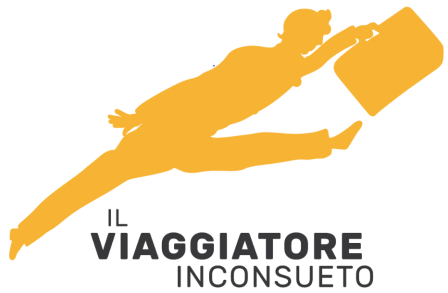 Tirano e il trenino rosso del Bernina 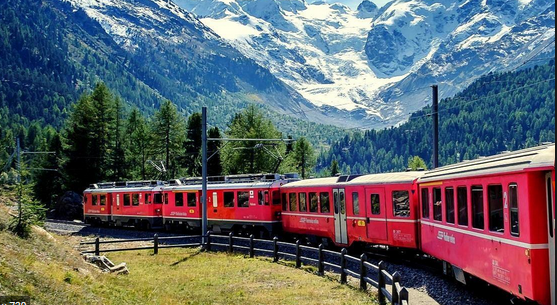 Sabato 25 giugno 2022Ritrovo dei Partecipanti a Vigolzone – P.le della Chiesa - alle ore 04,45Partenza con pullman        per tirano. All’arrivo incontro con la guida e visita dell’imponente Basilica. Passeggiata fra i vigneti per la spiegazione della viticoltura eroica valtellinese. A seguire trasferimento in centro per la visita esterna di piazze e palazzi della Tirano antica.Alle 11,30 viaggio in bus per St. Moritz. Tempo a disposizione per il pranzo al sacco (o in ristorante con supplemento facoltativo).Breve tour del centro e alle 14,48 imbarco sul TRENINO ROSSO per il rientro a Tirano attraverso vallate di incantevole bellezza.Alle ore 17,00 partenza per il rientro alla medesima sede di partenzaQUOTA DI PARTECIPAZIONE (MIN. 30 PAX):	EURO	      95,00PRANZO IN RISTORANTE CON BUFFET:		EURO          38,00LA QUOTA COMPRENDE:
Viaggio in pullman Intera giornata di visita guidataViaggio St. Moritz/Tirano con il Trenino rosso del Bernina Tirano-St.Moritz, in vetture di II° classeAssicurazione Medico Annullamento  ERGOLe prenotazioni e il saldo dovranno pervenire entro il 10 maggio p.v.IL VIAGGIATORE INCONSUETO – VIA MAZZINI 1/B – 29015 CASTEL SAN GIOVANNI (PC)Tel. 0523.843698 – E-mail: info@ilviaggiatoreinconsueto.it